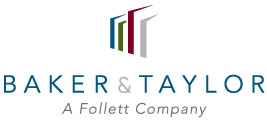 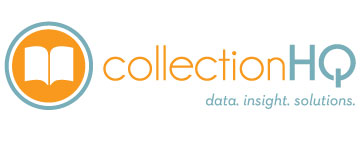 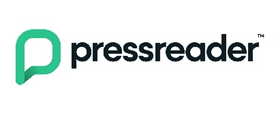 collectionHQ Partners with PressReader toProvide Worldwide Digital Content forLibrary Communities in U.K., IrelandCHARLOTTE, N.C., Nov. 12, 2020 — collectionHQ and PressReader, two innovators in the field of digital library solutions, today announced a partnership that will expand access among library communities in the United Kingdom and Ireland.With soaring demand for digital content, this partnership aims to expand access among library communities in the U.K. and Ireland to more than 7,000 publications, newspapers and magazines from over 120 countries via the PressReader app. News of the partnership follows the recent announcement from Baker & Taylor, parent company of collectionHQ, of its first steps to integrate the global PressReader catalog within their Axis360 ecosystem.“Libraries in the U.K. and Ireland serve a rich melting pot of different cultures and communities,” said Amandeep Kochar, Executive Vice President and General Manager of Baker & Taylor. “Offering access to more than 7,000 international newspapers and magazines, PressReader is an obvious choice to help these libraries deliver a diverse range of content relevant to meet the needs of all community members.”
As one of the premium supporters of public libraries globally, collectionHQ focuses on solutions that help libraries to build engagement with their communities of all shapes and sizes. In a world of many voices and opinions, collectionHQ and PressReader are committed to empowering libraries in the communities they operate, allowing library users to gain access to current events from trusted media. “At PressReader, we believe supporting libraries is the right thing to do, and what readers around the world want,” said Alex Kroogman, CEO of the PressReader Group of Companies. “Together with our like-minded partners at collectionHQ, we continue our joint contribution in sustainably connecting communities through digital publications as we provide readers with an unprecedented choice of content to stay informed, entertained, and educated.” About collectionHQ | collectionhq.comcollectionHQ is the leading collection performance improvement solution, based on the proven Evidence Based Stock Management (EBSMTM) methodology. Easy to implement, simple to use and extremely cost-effective, collectionHQ delivers repeatable performance improvements for library collections by providing evidence based analysis, advice and performance monitoring of all collections across all media. It helps libraries save money by improving use of existing inventory and making purchasing more effective by creating evidence-based specifications, which cater to local demand. collectionHQ improves collection performance by identifying local demand and suggesting action plans on how to address this demand – improving the quality of service, demonstrating best value and improving local marketing. collectionHQ is owned by Baker & Taylor, the world’s largest distributor of physical and digital books and entertainment products.About Baker & Taylor | baker-taylor.com/Baker & Taylor, a business unit of education content and technology provider Follett Corporation, offers the most extensive selection of products and services for public libraries, and is the only vendor that can truly offer a one-stop shopping experience for all formats, including print, movies and music, and digital downloadable ebooks and audio content. Visit Baker & Taylor’s online selection and acquisitions website, Title Source 360.About PressReader | pressreader.comPressReader is on a mission to improve the way people discover stories that matter to them. With offices in Vancouver, Dublin and Manila, the company provides the largest all-you-can-read platform of newspapers and magazines where people can discover relevant and trusted content from anywhere in the world. Find publications such as the New York Post, Los Angeles Times, The Globe and Mail, The Guardian, Newsweek, The Independent, Le Figaro, Popular Science and Fast Company, to name just a few. Using their phone, tablet or computer, readers can browse content online or download entire issues using the PressReader app. They can subscribe for unlimited access, or get the full experience sponsored by one of its brand partners, businesses that leverage the premium content platform to enhance their customers' experience – household names like British Airways, Turkish Airlines, Cathay Pacific, Air Canada, Marriott, Fairmont Hotels, Seabourn Cruise Lines, Princeton University and the New York Public Library.###Media Contacts:Doug ThompsonThompson Drake Public Relations541.419.4471doug@thompsondrake.com 